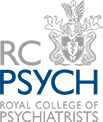 Royal College of Psychiatrists WalesOld Age Faculty Conference‘At the Coalface’1st November, Big Pit National Coal Museum, Blaenavon10 - 10:15Dr Chineze Ivenso & Dr Pauline RuthIntroduction & Welcome10:15 - 11:00Prof Rob Howard ATTILA trial – “Can assistive technology keep people with dementia safe for longer in their own homes”? 11:00 - 11:10Refreshments 11:10 - 11:40Rebecca Hanmer & Michaela Morris1000 Lives ImprovementDementia Care Pathway Standards11:40 - 12:25Dr Jill RasmussenDementia: Identifying Those “At Risk” – and the role of Primary and Secondary Care12:30 - 1:15Lunch Blaenavon Working Club1:15 - 1:45RCPsych College Centre for Quality Improvement (CCQI)National Audit of Dementia 1:45 - 2:30Prof Iain Lyburn & Dr Tarun KuruvillaNeuroimaging for dementia2:30 - 2:45Conference Summary Dr Chineze Ivenso2:45Optional Underground Tour (TBC)